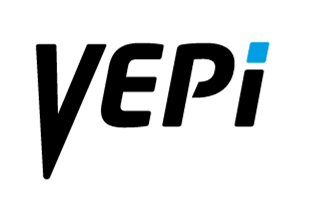 Københavns Vestegns Politi Idrætsforening inviterer i samarbejde med DPIF til De Danske Politimesterskaber i fodbold samt 10 & 5 km løb.Tirsdag den 8. september og onsdag den 9. september 2015Praktiske oplysninger:Stævnekontor: 	Rødovre stadion, Elstedvej 40, 2610 Rødovre.Omklædning og bad: 	Rødovre stadion, Elstedvej 40, 2610 Rødovre.Foreløbig tidsplan:	Tirsdag d. 8/9.	Stævneåbning		kl. 1030		Fodbold 1. semifinale		kl. 1100		Fodbold 2. semifinale		kl. 1300Løb velkomst			kl. 1130		Starttidspunkt 10 km løb		kl. 1200Præmieoverrækkelse efter løbet	kl. 1330Fællesspisning mm.		kl. 1830		Onsdag d. 9/9.		Fodbold, bronzekamp		kl. 1000Starttidspunkt 5 km løb		kl. 1100Præmieoverrækkelse efter løbet	kl. 1230Fodbold, finale		kl. 1300Præmieoverrækkelse efter finalen	kl. 1500Fodbold: 		Kampene afvikles ved Rødovre stadion, Elstedvej 40 i Rødovre.Løb:		Der løbes på Rødovre stadion og i Bjergparken. Start og mål på Rødovre stadion.		Der løbes på grus og asfalt og ruten er uden bakker.Klasseinddeling: 	Gældende for både 5 og 10 km løb.Klasse 1: 	Åben for alle og afvikles som mesterskabDameklasse: Åben for alle og afvikles som mesterskabKlasse 2:	Åben for alle, som i 2015 fylder 35 år og op til 44 årKlasse 3: 	Åben for alle, som i 2015 fylder 45 år og op til 54 årKlasse 4: 	Åben for alle, som i 2015 fylder 55 år og ældreAfvikling: 		Løbet afvikles som klassementsløb således, at alle deltagere uanset køn og alder løber for placering i mesterskabsklassen.Klassevindere vil blive fundet ud fra alderstilmeldingen.Både på 5 og 10 km består et hold af de 3 hurtigste løbere uanset klasse fra foreningen. De 3 bedste tider tæller til kredsens 1. hold, de 3 næste tider til kredsens 2. hold.Elevkonkurrence: 	På 5 km afvikles Elevkonkurrence for hold, hvor deltagerne skal være PG-elev, elev i Politiet eller Politistuderende.Holdet består af 3 deltagere med ovennævnte tilhørsforhold, og hvor mindst en deltager på holdet skal være en pige.Der dystes om en vandrepokal indstiftet af Politiets Idrætsforening i Århus.Stævneledelse: 	Fodbold: 	Dan Mølleskov og Henrik BandsholmLøb: 	Rikke Thestrup og Bo LindholmAppeljury: 		Et medlem af DPIFs atletikudvalg og fodboldudvalgEt medlem af DPIFs forretningsudvalg Formanden for Københavns Vestegns Politi IdrætsforeningInstruktion:		Løb: 	Udlevering af startnumre foregår klubvis på løbsdagen		Fodbold: 	Udlevering af holdkort mv. udleveres før første kamp.Forplejning:		Der vil være vand og frugt i stævneområdet.Frokost tirsdag: Sandwich kan bestilles og betales ved tilmeldingen og prisen er 50 kroner. Frokost onsdag udleveres fra kl. 1200.Parkering:		Ved Rødovre stadion.Fællesspisning: 	Afholdes tirsdag den 8/9 kl. 1830 i hallen ved Rødovre stadion.Pris for deltagelse er 150,00 inkl. 1 øl eller vand samt frokost onsdag. Præmier: 		DPIF´s medaljer, præmier til klassevindere og hold jf. gældende regler og ved lodtrækning.Startgebyrer: 	Løb individuelt kr. 60,00 pr. løbFodbold kr. 1500,00Tilmelding: 		Skal ske på vedhæftede tilmeldingsskema til Bo Lindholm på blp002@politi.dk Tilmeldingsfrist:	12. august 2015. Betaling:	Til kasserer Bo Lindholm på konto i Nordea.	Reg. 2410  Konto: 8966943786. Husk at angive hvem betalingen er fra.Deltagergebyr, betaling af fællesspisning og evt. frokost tirsdag bedes betalt ved tilmelding.På vegne af Københavns Vestegns Politi IdrætsforeningBo Lindholm